CELEBRAZIONE DELL’INNO DI RINGRAZIAMENTO PER IL 31 DICEMBRELa sera del 31 dicembre, al termine dell’anno civile, anche la comunità cristiana tradizionalmente si incontra per un momento di preghiera e per ringraziare il Signore e insieme per chiedere perdono e invocare la sua benedizione. Normalmente questo avviene con il tradizionale canto dell’inno Te, Deum (in latino o in italiano); può essere cantato anche un altro testo come il cantico del Magnificat o il popolare canto Te lodiamo Trinità. È bene che tutta la gente abbia a disposizione il testo per unirsi a questo canto di lode a Dio. In relazione al n. 97 del Rito della Santa Comunione fuori della Messa e Culto eucaristico si ricorda che “Le esposizioni brevi del Santissimo Sacramento si devono ordinare in modo che in esse, prima della benedizione con il Santissimo Sacramento, sia dedicato un tempo conveniente a letture della parola di Dio, a canti e preghiere e a un po’ di orazione silenziosa. È vietata l’esposizione fatta unicamente per impartire la benedizione”. Quindi non si esponga il Santissimo Sacramento solo per il canto del Te, Deum; se si vuole fare l’esposizione e la benedizione eucaristica occorre dare spazio a un canto eucaristico, a una lettura della Parola di Dio (anche breve), a una preghiera e quindi al canto del Te, Deum seguito dal solito rito per la benedizione (inno eucaristico, orazione, benedizione e acclamazioni).Se in una comunità non c’è la presenza del sacerdote o del diacono e non viene celebrata la Messa (che è quella festiva della solennità di Maria, Madre di Dio), l’Ordinario concede che si possa celebrare un momento di preghiera anche in quelle piccole comunità che non possono unirsi alle altre nella celebrazione serale comune e che avranno la Santa Messa nel giorno 1° gennaio.Per fare questo è necessario che ci sia un’assemblea, anche se piccola, con un coro (o almeno un gruppo di cantori), l’organista e gli altri suonatori di strumenti musicali, con i vari ministri (i lettori, il sacrista, i ministranti, ecc.) e con la partecipazione delle famiglie con i bambini e i ragazzi. Spetta al parroco indicare colui che presiede la celebrazione, il quale, per guidare la preghiera, troverà collocazione idonea in presbiterio, non, però, alla normale sede del ministro ordinato.Si propongono, quindi, le varie modalità:Nella Messa della solennità di Maria Madre di Dio, dopo la Comunione: inno di ringraziamento (Te, Deum; Magnificat; Te lodiamo Trinità); se si vuole con l’offerta dell’incenso in un braciere fisso davanti o accanto all’altare; orazione dopo la Comunione; eventuale momento Mariano (canto e incensazione); benedizione e canto natalizio finale.Al termine della Messa della solennità di Maria Madre di Dio, dopo l’orazione dopo la Comunione: adorazione eucaristica come indicato sopra.Se non c’è la celebrazione della Messa si può pregare con i Primi Vespri della solennità, cantando il Te, Deum al termine dei Vespri (dopo l’orazione, breve monizione, canto dell’inno di ringraziamento; conclusione solita dell’Ora e canto finale mariano o natalizio);     oppure con un’Ora di preghiera (uno schema allegato);oppure con una Breve liturgia di ringraziamento (uno schema allegato).Una proposta di Benedizione per ringraziare Dio dei suoi doni si trova nel Benedizionale a p. 45-50.I numeri dei canti proposti fanno riferimento al repertorio diocesano Uniti nella Lode (UnL).Ringraziamento di fine anno civile e canto del Te DeumAL TERMINE DELLA MESSASi può omettere la Preghiera dei fedeli, per vivere una preghiera prolungata di ringraziamento, con il canto del Te Deum, alla fine della celebrazione eucaristica.  Conclusa l’orazione dopo la comunione chi presiede introduce la preghiera:  Al termine del cammino di un anno eleviamo al Padre la nostra preghiera di ringraziamento per gli eventi e le persone di questa nostra comunità. Un tempo segnato dall’incertezza e dalla fatica: portiamo con noi i segni e gli effetti della pandemia che ci ha fatti scoprire fragili e ha aumentato la solitudine. Portiamo con noi anche i segni drammatici della guerra che ancora causa morti e sofferenza. Ma in questo anno il Signore non ha mancato di farsi a noi vicino e il suo Regno si è diffuso anche nelle nostre comunità. Al Padre, fonte della pace, ci affidiamo e in lui speriamo. Breve pausa di silenzio Chi presiede:  PERDONO: Al termine di quest’anno 2022, riconosciamo con umiltà e verità che in tante occasioni abbiamo ignorato il volto di Cristo e la sua presenza in mezzo a noi come Salvatore per cercare altrove il senso della nostra esistenza. R/. in canto: Kyrie, eleison Lettore: Tu, Signore, sei la nostra luce. Tu, Signore, sei la nostra pace. Tu, Signore, sei la nostra vita. R/. Tu, Signore sei la verità. Tu, Signore, sei la nostra giustizia. Tu, Signore, sei la pienezza dell’amore. R/. Tu, Signore, sei la nostra consolazione. Tu, Signore, sei la nostra salvezza. Tu, Signore, sei il buon Pastore. R/. Tu, Signore, sei la nostra via. Tu sei la nostra speranza.  Tu, Signore, sei l’unico nostro Dio. R/. Chi presiede:  GRAZIE: Guardando all’anno che si sta concludendo, dal nostro cuore sgorga la riconoscenza a Dio, il Padre buono e onnipotente, per averci rivelato il suo volto di benevolenza e misericordia. R/. 	recitato: Grazie Signore cantato: Benediciamo il Signore: a lui onore e gloria nei secoli! (UnL 164 ritonello) oppure un altro ritornello di ringraziamento/lode.  Lettore:  Per ogni giorno, dono del tuo amore. Per la tua Parola, guida ai nostri passi. Per il lavoro, fatica e sostentamento. R/. Per la salute, garanzia per l’esistenza. Per il perdono, esperienza di gioia. Per il creato, segno della tua provvidenza. R/. Per i fratelli e le sorelle, compagnia nel cammino. Per la nostra comunità, famiglia di famiglie. Per chi si è donato nel servizio e ha alleviato le fatiche di questo anno. R/. Per il dono della vita nuova che nasce e i bambini e bambine battezzati in questo anno. Per i bambini della prima Comunione e per i ragazzi che hanno ricevuto al Cresima. Per le coppie di sposi di quest’anno e per tutti gli sposi. R/. Chi presiede:  INTERCESSIONE: Invochiamo la benedizione del Signore su di noi e sul nuovo anno che sta per iniziare, perché rivolga su di noi il suo sguardo e faccia risplendere il suo volto su tutta l’umanità. R/. in canto o recitato: Ascoltaci Signore Lettore: Raccogli nell’unità la tua Chiesa Benedici il nostro Papa Francesco. Sostieni il nostro Vescovo Lauro. R/. Illumina i missionari del Vangelo. Rivesti della tua carità i sacerdoti. Santifica i religiosi e le religiose. R/. Suscita operai per la tua messe. Custodisci i popoli nella pace. Proteggi le nostre famiglie. R/. Guida i giovani sulla via del bene. Guarisci e consola chi soffre nel corpo e nello spirito. Sorreggi e conforta gli anziani. R/. Dona sostegno e forza a chi si fa prossimo al fratello ammalato e sofferente.  Consola chi vive il terrore della guerra e dell’odio.  Dona ai defunti la gioia del tuo regno in particolare ai fratelli e sorelle che in questo anno abbiamo accompagnato nell’ultimo pellegrinaggio terreno. R/. Si introduce il canto del Te Deum con l’offerta dell’incenso. Posizionare l’incensiere ai piedi dell’altare.  Salga a te, Signore, l’incenso della nostra preghiera al termine di questo anno di grazia; come il profumo riempie questo tempio, così la tua Chiesa spanda nel mondo la soave fragranza di Cristo nel nuovo anno che inizia. Canto di ringraziamento: Te Deum, Magnificat oppure un altro canto adatto.  Concluso il canto chi presiede:  O Padre, che esaudisci sempre la voce dei Tuoi figli, ricevi il nostro umile ringraziamento e fa’ che, in una vita serena e libera dalle insidie del male, lavoriamo con rinnovata fiducia alla edificazione del Tuo Regno. Per Cristo nostro Signore. Amen. La celebrazione si conclude con la Benedizione. Si può utilizzare la formula della benedizione solenne, MRI p. 456-457 oppure la benedizione del Tempo Ordinario I MRI p. 462. ORA DI PREGHIERA PER IL 31 DICEMBRE“Abbiamo contemplato nel volto di Cristo, il volto del Padre”SCHEMA- canto natalizio (es. Venite fedeli UnL 50)- segno di croce e saluto liturgico (Il ministro laico dice una acclamazione e non il saluto)- monizione e orazione (MRit p. 1022, n. 20)- PERDONO:	- monizione(- segno: icona con il volto di Cristo)- lettura: Christus vivit (n. 297-299) (allegata)			- salmo 67 (66): Dio abbia pietà o canto (Quanta sete UnL 177)			- preghiera litanica: risposta in canto (allegata)- GRAZIE:		- monizione(- segno: un fiore)- lettura: Fil 1, 3 - 11- salmo 147: Celebra il Signore Gerusalemme o canto (es. Grazie Signore UnL 200)			- preghiera litanica: risposta in canto (allegata)- INTERCESSIONE:	- monizione(- segno: calendario o agenda)- lettura: Gv 1, 6 - 14 				- salmo 23 (22): Il Signore è il mio pastore (UnL 172)				- preghiera litanica: risposta in canto- Padre nostro				- omelia del sacerdote o del diacono (o silenzio)- monizione che ricorda gli eventi dell’anno trascorso- canto del Te Deum (UnL 207-222) o del Magnificat (UnL 115-257)- orazione (MRit p. 1021, n. 16)- benedizione solenne (MRit p. 430; solo il sacerdote o il diacono)- canto finale natalizio o mariano.Questa traccia potrebbe servire anche per un’ora di adorazione eucaristica; in questo caso il canto di inizio per l’esposizione sia un canto eucaristico (es. Hai dato un cibo UnL 170).Al termine, dopo l’Inno (Te, Deum) e l’orazione, si tralascia la benedizione solenne e si dà la benedizione eucaristica (inno eucaristico, orazione, benedizione eucaristica, acclamazioni e canto o suonata finale). La benedizione eucaristica può essere data solo dal sacerdote o dal diacono. PERDONOAl termine di quest’anno, riconosciamo con umiltà e veritàche in tante occasioni abbiamo ignorato il volto di Cristoe la sua presenza in mezzo a noi come Salvatoreper cercare altrove il senso della nostra esistenza.R. in canto: Kyrie, eleison (oppure: Signore, pietà).Tu, Signore, sei la nostra luce.Tu, Signore, sei la nostra pace.Tu, Signore, sei la nostra vita.Tu, Signore sei la verità.Tu, Signore, sei la nostra speranza.Tu, Signore, sei la nostra giustizia.Tu, Signore, sei la nostra gioia.Tu, Signore, sei la pienezza dell’amoreTu, Signore, sei la nostra consolazione.Tu, Signore, sei la nostra serenità.Tu, Signore, sei la nostra salvezza.Tu, Signore, sei il buon Pastore.Tu, Signore, sei la nostra via.Tu, Signore, sei il nostro domani.Tu, Signore, sei l’unico nostro Dio.…GRAZIEGuardando all’anno che si sta concludendodal nostro cuore sgorga la riconoscenzaa Dio, il Padre buono e onnipotente,per averci rivelato il suo volto di benevolenza e misericordia.R. in canto: Grazie, Signore…, oppure: Ti benedico, Signor….Per ogni giorno, dono del tuo amore.Per la tua Parola, guida ai nostri passi.Per il tuo Pane di vita, sostegno di grazia.Per i Sacramenti, frutto della tua Pasqua.Per i tuoi doni, conforto quotidiano.Per il lavoro, fatica e sostentamento.  Per la salute, garanzia per l’esistenza.Per il perdono, esperienza di gioia.Per la domenica, luce della settimana.Per il creato, segno della tua provvidenza.Per la tua presenza, fonte di comunione.Per i fratelli e le sorelle, compagnia nel cammino.Per la nostra parrocchia, famiglia di famiglie.Per la testimonianza dei Santi, modelli di vita.   Per la tua fedeltà, nostro aiuto e incoraggiamento.…INTERCESSIONEInvochiamo la benedizione del Signoresu di noi e sul nuovo anno che sta per iniziare, perché rivolga su di noi il suo sguardo e faccia risplendere il suo volto su tutta l’umanità.R. in canto: Ascolta, o Padre, la nostra preghiera.Raccogli nell’unità la tua ChiesaBenedici il nostro Papa Francesco.Sostieni il nostro Vescovo Lauro.Illumina i missionari del Vangelo.Rivesti della tua carità i sacerdoti.Santifica i religiosi e le religiose.Suscita operai per la tua messe.Custodisci i popoli nella pace.Sii presente in ogni casa.Proteggi le nostre famiglie.Guida i giovani sulla via del bene.Guarisci e consola chi soffre.Sorreggi e conforta gli anziani.Converti i peccatori.Dona i defunti la gioia del tuo regno.…Dall’Esortazione Apostolica Christus vivit di Papa Francesco.Poiché «il tempo è superiore allo spazio», dobbiamo suscitare e accompagnare processi, non imporre percorsi. E si tratta di processi di persone che sono sempre uniche e libere. Per questo è difficile costruire ricettari, anche quando tutti i segni sono positivi, perché «si tratta di sottoporre gli stessi fattori positivi ad attento discernimento, perché non si isolino l’uno dall’altro e non vengano in contrasto tra loro, assolutizzandosi e combattendosi a vicenda. Altrettanto si dica dei fattori negativi: non sono da respingere in blocco e senza distinzioni, perché in ciascuno di essi può nascondersi un qualche valore, che attende di essere liberato e ricondotto alla sua verità piena». Ma per accompagnare gli altri in questo cammino, è necessario anzitutto che tu sia ben esercitato a percorrerlo in prima persona. Maria lo ha fatto, affrontando le proprie domande e le proprie difficoltà quando era molto giovane. Possa ella rinnovare la tua giovinezza con la forza della sua preghiera e accompagnarti sempre con la sua presenza di Madre.Cari giovani, sarò felice nel vedervi correre più velocemente di chi è lento e timoroso. Correte «attratti da quel Volto tanto amato, che adoriamo nella santa Eucaristia e riconosciamo nella carne del fratello sofferente. Lo Spirito Santo vi spinga in questa corsa in avanti. La Chiesa ha bisogno del vostro slancio, delle vostre intuizioni, della vostra fede. Ne abbiamo bisogno! E quando arriverete dove noi non siamo ancora giunti, abbiate la pazienza di aspettarci».BREVE LITURGIA DI RINGRAZIAMENTO PER IL 31 DICEMBREpresieduta da un ministro laico canto (es. Venite fedeli UnL 50 – Questa famiglia UnL 217)segno di croce e acclamazione:Sia benedetto Dio, ricco di misericordia, che ha fatto grandi cose per il suo popolo.R. Benedetto nei secoli il Signore.monizione Siamo qui, questa sera, per dire il nostro grazie al Padre dei Cieli, Signore del tempo e della storia, al termine dell’anno civile. Per tutti i suoi doni, per il tanto bene compiuto lo ringraziano e gli chiediamo di continuare a donarci il suo amore, la sua misericordia e la sua provvidenza. In questo momento invochiamo anche il suo perdono per il male commesso in quest’anno.   atto penitenziale(le tre invocazioni possono essere pronunciate da ragazzi) Signore, che sei sempre vicino a noi, perdonaci se ci siamo dimenticati di te e se spesso non ti abbiamo detto grazie per tutto il bene che ci vuoi.Kyrie eleison. Kyrie eleison.Gesù, che sei nato per noi, perdonaci se non siamo stati generosi e pronti a fare un piacere a chi ce lo chiedeva e a perdonare a chi ci ha fatto del male. Christe eleison. Christe eleison.Signore, che tanto ci ami, perdonaci se non abbiamo voluto bene agli altri, ai nostri genitori e a tutti quelli che abbiamo incontrato come tu hai fatto e ci hai insegnato a fare.Kyrie eleison. Kyrie eleison.orazioneSignore della storia, in Cristo tuo Figlio, nato per noi a Betlemme dalla Vergine Maria, ci hai rivelato tutto il tuo amore. Ti preghiamo: accordaci il tuo perdono, accogli il nostro ringraziamento e ascolta la preghiera di tutti noi con le nostre famiglie e comunità parrocchiali.Con il tuo Santo Spirito rendici capaci di vivere con intensità e consapevolezza ogni giorno che tu ci doni.Te lo chiediamo per Cristo nostro Signore.R. Amen.acclamazione al Vangelo con il canto dell’AlleluialetturaAscoltate la Parola del Signore dal Vangelo secondo Luca (17, 11-21).Lungo il cammino verso Gerusalemme, Gesù attraversava la Samaria e la Galilea. Entrando in un villaggio, gli vennero incontro dieci lebbrosi, che si fermarono a distanza e dissero ad alta voce: «Gesù, maestro, abbi pietà di noi!». Appena li vide, Gesù disse loro: «Andate a presentarvi ai sacerdoti». E mentre essi andavano, furono purificati. Uno di loro, vedendosi guarito, tornò indietro lodando Dio a gran voce, e si prostrò davanti a Gesù, ai suoi piedi, per ringraziarlo. Era un Samaritano. Ma Gesù osservò: «Non ne sono stati purificati dieci? E gli altri nove dove sono? Non si è trovato nessuno che tornasse indietro a rendere gloria a Dio, all’infuori di questo straniero?». E gli disse: «Àlzati e va’; la tua fede ti ha salvato!».I farisei gli domandarono: «Quando verrà il regno di Dio?». Egli rispose loro: «Il regno di Dio non viene in modo da attirare l’attenzione, e nessuno dirà: “Eccolo qui”, oppure: “Eccolo là”. Perché, ecco, il regno di Dio è in mezzo a voi!».Si ripete l’Alleluiasilenzioinvocazioni(le invocazioni possono essere dette da quattro bambini)Guardiamo a te, Signore Gesù, e ti diciamo grazie perché sei sempre con noi nel nostro cuore dal giorno del nostro Battesimo. Sei stato con noi in tutto quest’anno; non lasciarci mai soli; fa’ che non ci allontaniamo mai da te e siamo tuoi amici per tutta la vita.  R. Gloria a te, Signore, che ci vuoi bene.Guardiamo a te, Signore Gesù, e ti preghiamo per le nostre famiglie, per quelle belle e per quelle che fanno un po’ di fatica e cercano strade nuove per vivere serene e nell’amore. Benedici i papà e le mamme, i nonni e tutti i nostri fratelli e sorelle e anche i nostri amici. Raggiungi tutti con il tuo amore e il tuo perdono.R. Gloria a te, Signore, che ci vuoi bene.Guardiamo a te, Signore Gesù, e ti affidiamo tutti i bambini e le persone del mondo, soprattutto quanti soffrono per le guerre e le violenze, per le malattie e la povertà, per la mancanza di una casa e di una famiglia, di una patria e di un luogo di accoglienza.Guarda tu a tutti loro e dona anche a noi un cuore grande.R. Gloria a te, Signore, che ci vuoi bene.Guardiamo a te, Signore Gesù, e ti consegniamo i tanti, troppi, caduti per le guerre, le vittime delle disgrazie sul lavoro, in montagna e sulle strade, i morti per le violenze etniche e famigliari; quelli che sono stati colpiti da malattie gravi e dolorose. Accogli tutti loro nel tuo abbraccio misericordioso, per sempre nel tuo Regno di luce e di pace.  R. Gloria a te, Signore, che ci vuoi bene.Padre nostroEventuale breve monizione che ricorda i principali eventi della comunità nell’anno trascorsocanto del Te, Deum (UnL 207-222) o del Magnificat (UnL 115-257) o di Te lodiamo Trinità (UnL 183) accompagnato se si vuole dall’offerta dell’incenso in un braciere fisso davanti o accanto all’altare, mentre si dice:Salga a te, Signore, l’incenso della nostra preghieraal termine di questo anno di grazia;come il profumo riempie questo tempio, così la tua Chiesa spanda nel mondola soave fragranza di Cristo nel nuovo anno che inizia.Il coro intona il Te, Deum, che viene cantato in alternanza col popolo: 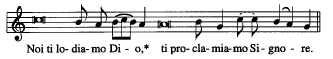 Noi ti lodiamo, Dio, * ti proclamiamo Signore. 	O eterno Padre, * tutta la terra ti adora.A te cantano gli angeli * e tutte le potenze dei cieli: 	Santo, Santo, Santo * il Signore Dio dell’universo.I cieli e la terra * sono pieni della tua gloria.	Ti acclama il coro degli Apostoli * e la candida schiera dei martiri.Le voci dei profeti si uniscono nella tua lode; *la santa Chiesa proclama la tua gloria, 	adora il tuo unico Figlio * e lo Spirito Santo Paraclito.O Cristo, re della gloria, * eterno Figlio del Padre,	tu nascesti dalla Vergine Madre * per la salvezza dell’uomo.Vincitore della morte, * hai aperto ai credenti il regno dei cieli.	Tu siedi alla destra di Dio, nella gloria del Padre. * Verrai a giudicare il mondo alla fine dei tempi.	Soccorri i tuoi figli, Signore, * che hai redento col tuo sangue prezioso. Accoglici nella tua gloria * nell’assemblea dei Santi.(Quest’ultima parte si può omettere)Salva il tuo popolo, Signore, * guida e proteggi i tuoi figli. Ogni giorno ti benediciamo, * lodiamo il tuo nome per sempre.Degnati oggi, Signore, * di custodirci senza peccato.Sia sempre con noi la tua misericordia: * in te abbiamo sperato.Pietà di noi, Signore, * pietà di noi.Tu sei la nostra speranza, * non saremo confusi in eterno.Oppure: 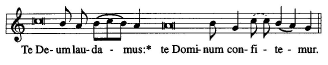 Te Deum laudamus: * te Dominum confitemur. Te aeternum Patrem, * omnis terra veneratur.Tibi omnes angeli, * tibi coeli et universae potestates:tibi cherubim et seraphim * incessabili voce proclamant:Sanctus, * Sanctus, * Sanctus * Dominus Deus Sàbaoth. Pleni sunt coeli et terra * maiestatis gloriae tuae.Te gloriòsus * Apostolorum chorus,te prophetarum * laudabilis numerus,te martyrum candidatus * laudat exercitus.Te per orbem terrarum * sancta confitetur Ecclesia, Patrem * immensae maiestatis;venerandum tuum verum * et unicum Filium; Sanctum quoque * Paraclitum Spiritum.Tu rex gloriae * Christe.Tu Patris * sempiternus es Filius.Tu, ad liberandum suscepturus hominem, * non horruisti Virginis uterum. Tu, devicto mortis aculeo, * aperuisti credentibus regna coelorum.Tu ad dexteram Dei sedes, * in gloria Patris. Iudex crederis * esse venturus.Te ergo, quaesumus, tuis famulis subveni,* quos pretioso sanguine redemisti.Aeterna fac cum sanctis tuis * in gloria numerari.(Questa parte dell’inno può essere ommessa)Salvum fac populum tuum, Domine, * et benedic heriditati tuae.Et rege eos, * et extolle illos usque in aeternum. Per singulos dies * benedicimus te;et laudamus nomen tuum in saeculum, * et in saeculum saeculi. Dignare, Domine, die isto * sine peccato nos custodire.Miserere nostri, Domine, * miserere nostri. Fiat misericordia tua, Domine, super nos,* quemadmodum speravimus in te. In te Domine speravi: * non confundar in aeternum.orazione:O Padre,che esaudisci sempre la voce dei tuoi figli, ricevi il nostro umile ringraziamento,e fa’ che in una vita serena e libera dalle insidie del male, lavoriamo con rinnovata fiducia all’edificazione del tuo regno. Per Cristo nostro Signore.R. Amen.momento Mariano: se si vuole si può compiere ora un atto di venerazione a un’immagine della Beata Vergine Maria con un canto (es. Ave dolce Madre UnL 107) o una preghiera (Ave, Maria) e l’offerta di un fiore e di un lume acceso:Padre santo,che nel cammino della Chiesa pellegrina sulla terra, hai posto quale segno luminoso la beata vergine Maria, noi ti lodiamo e ti ringraziamo per la sua premurosa presenza materna nell’anno che sta per concludersi e ti preghiamo per sua intercessione, sostieni la nostra fede e ravviva la nostra speranza, perché, nel nuovo anno che la tua bontà ci concede, nessun ostacolo ci faccia deviare dalla strada che porta alla salvezza e camminiamo uniti nell’amore fino alla meta beata del tuo Regno.Per Cristo nostro Signore.R. Amen.conclusioneDio Padre e Figlio e Spirito Santo che ha manifestato in quest’anno la sua misericordiaci benedica e ci protegga sempre. R. Amen.canto finale natalizio o mariano. (es. A Betlemme di Giudea UnL 37, Mentre trascorre la vita UnL 116)